Отчёт о реализации социокультурного проекта «Краеведение»  Музей «Шоколадушка».Ничто не сплачивает коллектив  класса  так,  как  совместные  поездки  в  театр  или  в музей. Вот и учащиеся 2 «Б» класса вместе  с классным руководителем  Наземновой Галиной  Васильевной   отправились  в   музей  «Шоколадушка» города  Краснодара, в рамках патриотической работы, изучая различные виды производства Краснодарского края.По словам детей в музее просто потрясающий аромат шоколада.На стенах много картини экспонатов, сделанных  из  шоколада. Но экскурсовод их сразу предупредил: "Первое правило музея - экспонаты музея есть запрещается". Поэтому детям пришлось себя сдерживать.           В начале экскурсии детям рассказали интересные факты и легенды о шоколаде.А затем дети участвовали в мастер классе по изготовлению фигурки из шоколада. Формочки для шоколада были уже разложены на столах. Большинство из них были петушки, также было несколько мотоциклов, зайчик, лошадка. Детям предложили сесть по местам. Экскурсовод Павел рассказал детям много интересного из история шоколада, где и когда он  впервые  появился  и  как   попал  к  нам. Дети внимательно слушали, отвечали на вопросы экскурсовода.Потом былмастер-класс по изготовлению детьми фигурок из шоколада. Детям были выданы формочки, состоящие из двух половинок. Одну из половинок дети промазали белым шоколадом.  Потом половинки скрепили и по очереди подходили к емкостям с растопленным шоколадом, чтобы заполнить фигурку. Им, конечно, помогали работники музея.Это был самый волнующий момент.        Потом полученные фигурки отправили на досушивание. А в это время у нас было чаепитие с разными вкусностями.  У детей было прекрасное настроение и масса положительных эмоций. В музее много мы много фотографировались.         И в заключении детям под бурные аплодисменты были вручены на память   шоколадные  фигурки,  сделанные их  руками.Из отзыва ученицы 2 «Б» класса ЛеусВиталины «Вчера мы всем 2 «Б» классом и наш классный руководитель Наземнова Галина Васильевна ездили на шоколадную фабрику «Шоколадушка». Мне там очень понравилось! А больше всего меня удивили картины из шоколада. На фабрике было очень много шоколадных фигур: сказочные принцессы, богатыри, баба Яга и др. Мы сделали своими руками шоколадные петушки, получилось так здорово! И потом нас угостили чаем и разными видами шоколада. После чаепития мы слушали легенду о появлении шоколада. В конце нам выдали наши фигурки. Поездка была просто незабываемой!»Экскурсия очень понравилась, ведь она принесла всемнам  массу положительных эмоций и  много радости  детям.Классный руководитель  Наземнова Галина   Васильевна  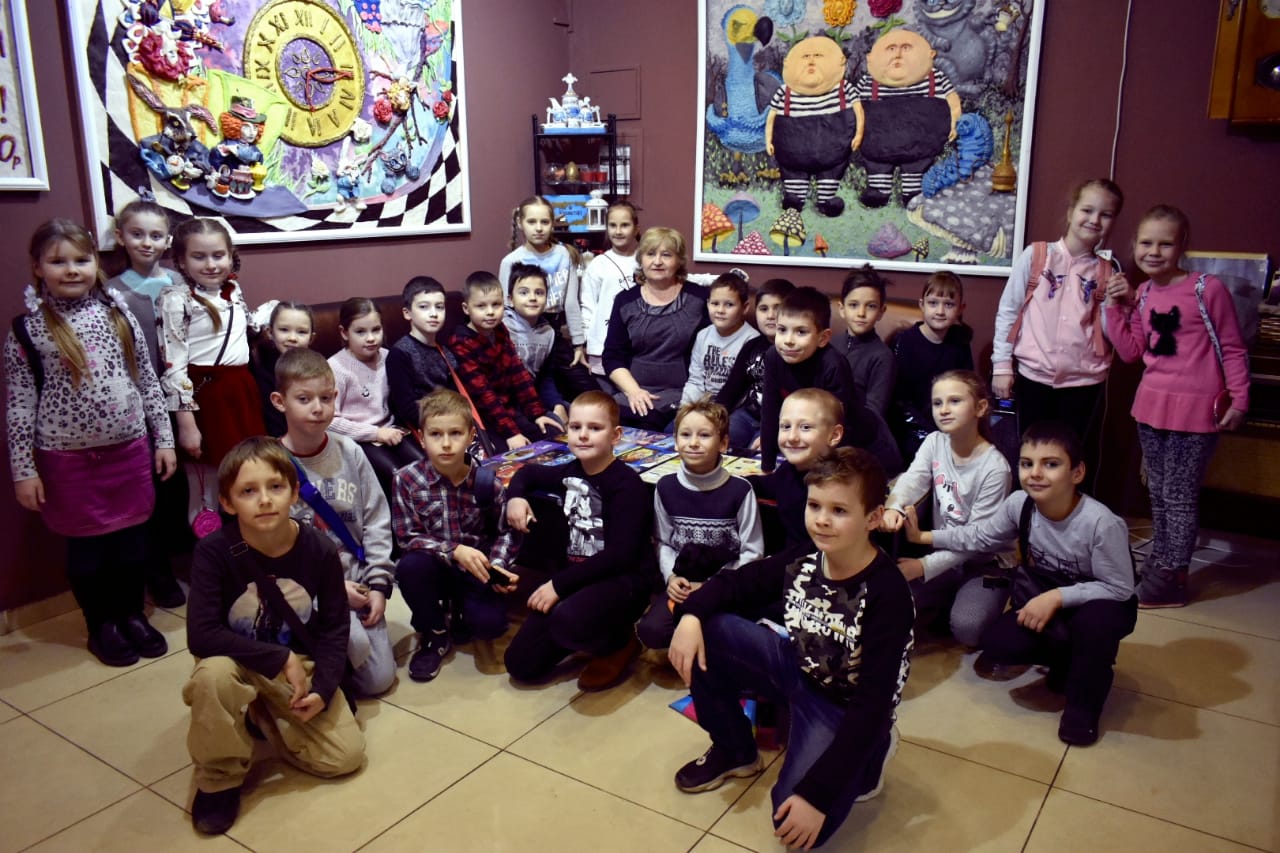 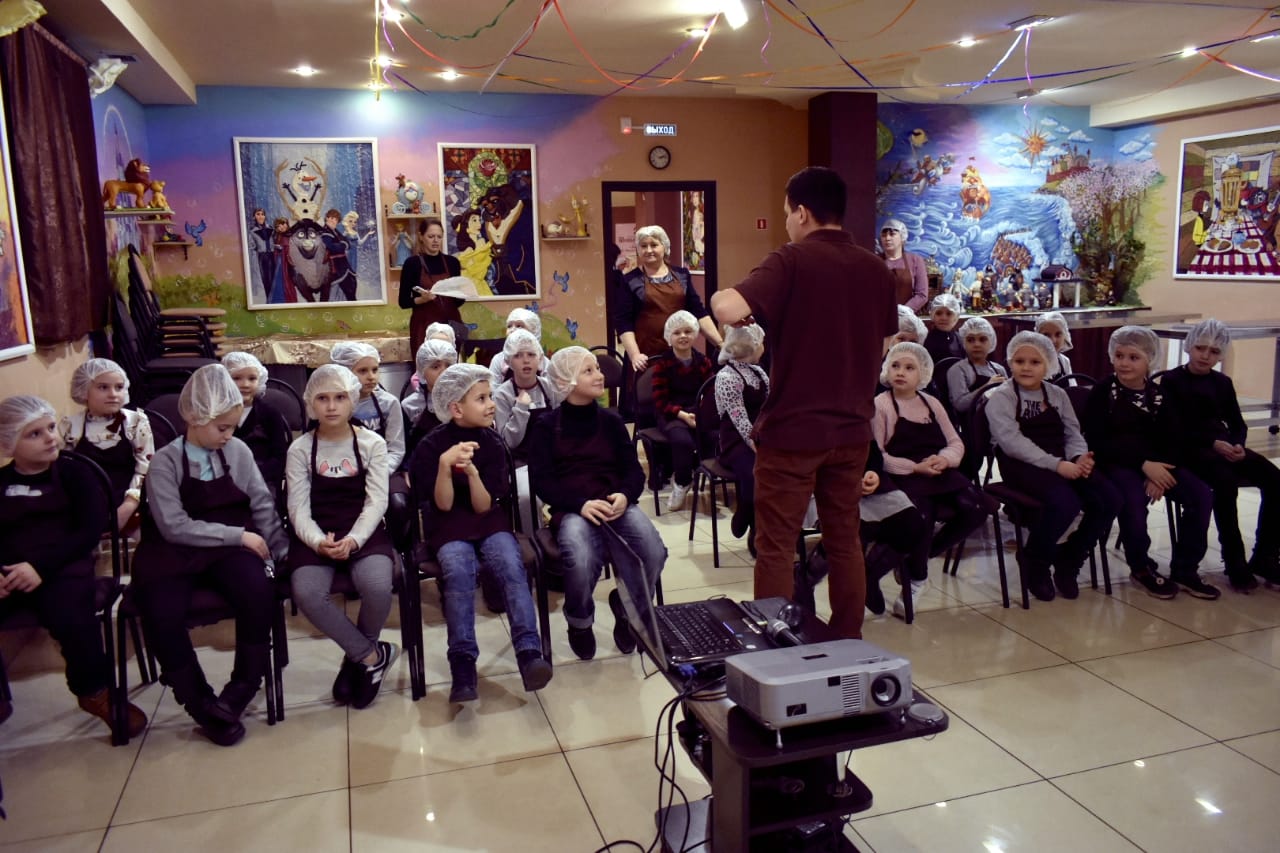 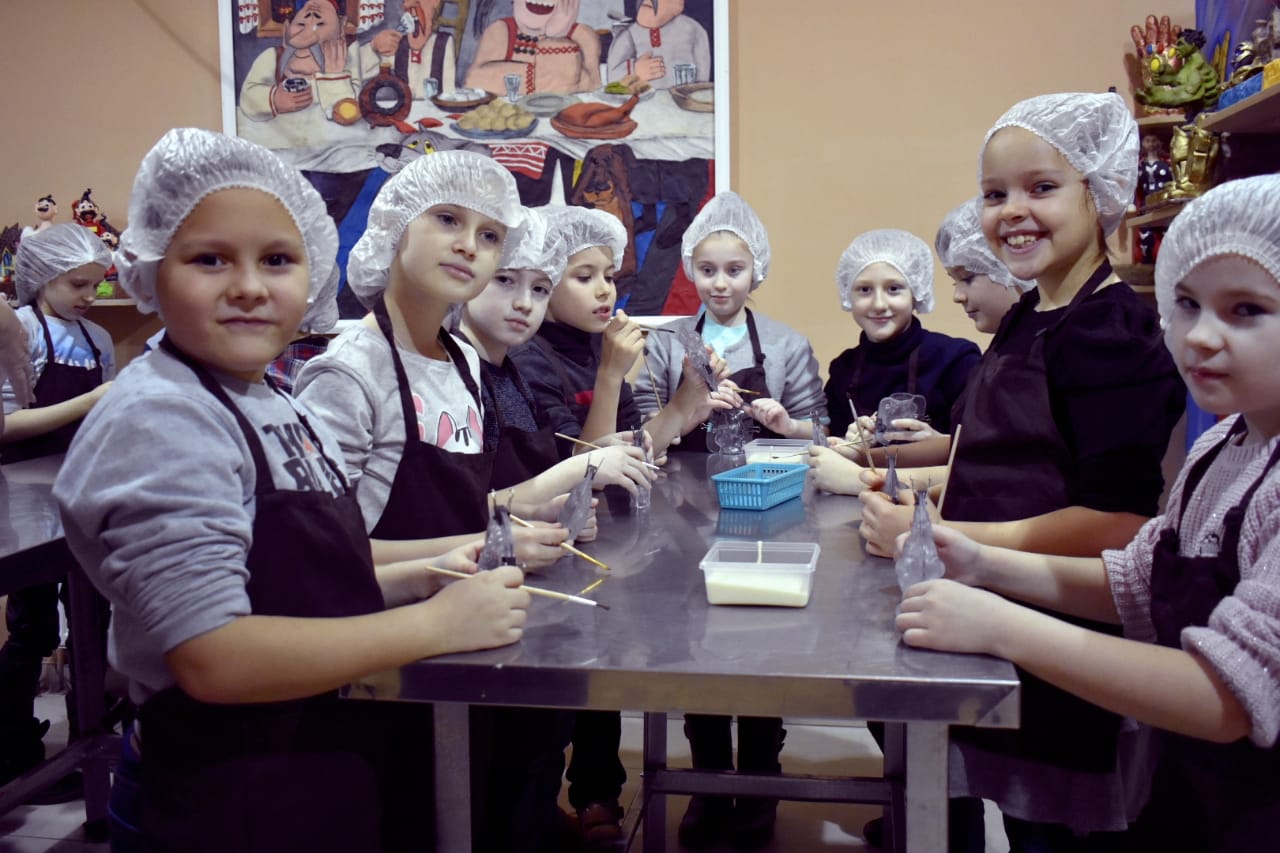 